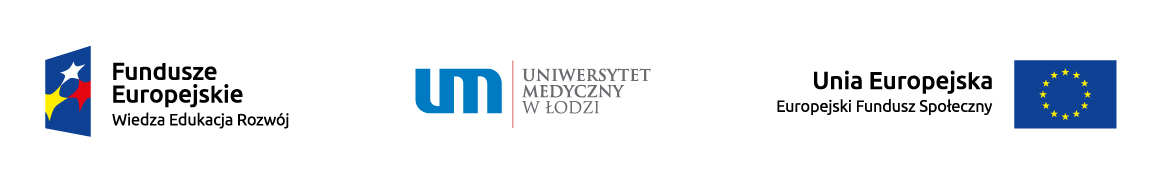 Projekt: „Nowe czasy, nowe kompetencje – unikatowy program kształcenia podyplomowego Uniwersytetu Medycznego w Łodzi dla pielęgniarek i położnych w odpowiedzi na potrzeby epidemiologiczno-demograficzne” dofinansowany z Funduszy Europejskich nr umowy POWR.05.04.00-00-0012/15-00TERMINARZ KURSU SPECJALISTYCZNEGO ORDYNOWANIE LEKÓW I WYPISYWANIE RECEPT CZ. I i CZ. IIL.p.Rodzaj kształceniaTerminyzajęć teoretycznych/Miejsce realizacji Terminyzajęć praktycznych (staże)TerminkwalifikacjiTerminegzaminukońcowego1.Kurs specjalistyczny:Ordynowanie leków                        i wypisywanie recept                 dla pielęgniarek i położnychCzęść I i IIEdycja województwo łódzkie09.06.2017 r.10.06.2017 r.11.06.2017 r.23.06.2017 r.24.06.2017 r.25.06.2017 r.26.06. – 14.07.2017 r.02.06.2017 r.godzina 14.0015.07.2017 r.godzina 9.001.Kurs specjalistyczny:Ordynowanie leków                        i wypisywanie recept                 dla pielęgniarek i położnychCzęść I i IIEdycja województwo łódzkie